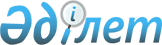 Қазақстан Республикасы Президентінің 2002 жылғы 29 наурыздағы N 828 Жарлығына өзгерістер мен толықтыру енгізу туралы
					
			Күшін жойған
			
			
		
					Қазақстан Республикасы Президентінің 2003 жылғы 21 маусымдағы N 1138 Жарлығы. Күші жойылды - Қазақстан Республикасы Президентінің 2023 жылғы 31 шілдедегі № 290 Жарлығымен
      Ескерту. Күші жойылды – ҚР Президентінің 31.07.2023 № 290 Жарлығымен.
      Қаулы етемін: 
      1. "Мемлекеттік билік органдары жүйесіндегі кадр саясатының кейбір мәселелері туралы" Қазақстан Республикасы Президентінің 2002 жылғы 29 наурыздағы N 828 Жарлығына  мынадай өзгерістер мен толықтыру енгізілсін: 
      жоғарыда аталған Жарлықпен бекітілген Мемлекеттік саяси қызметшілер лауазымдарының және мемлекеттік органдардың Қазақстан Республикасының Президенті тағайындайтын және бекітетін немесе оның келісуімен тағайындалатын және бекітілетін, оның ұсынуы бойынша сайланатын басшы қызметкерлерінің лауазымдар тізбесіндегі: 
      "Қазақстан Республикасының       Президенті" 
      Мемлекеттік хатшысы - 
      Сыртқы істер министрі 
            деген жолдар мынадай редакцияда жазылсын: 
      "Қазақстан Республикасының       Президент"; 
      Мемлекеттік хатшысы 
      "Қазақстан Республикасы          Президент          Әкімшілік 
      Қауіпсіздік Кеңесінің хатшысы                       Басшысы" 
            деген жолдар алынып тасталсын; 
      "Қазақстан Республикасы          Президент          Әкімшілік 
      Президентінің Іс Басқарушысы                        Басшысы" 
            деген жолдан кейін мынадай мазмұндағы жолмен толықтырылсын: 
      "Қазақстан Республикасы          Президент          Әкімшілік 
      Қауіпсіздік Кеңесінің хатшысы                       Басшысы". 
      . Осы Жарлық қол қойылған күнінен бастап күшіне енеді. 
					© 2012. Қазақстан Республикасы Әділет министрлігінің «Қазақстан Республикасының Заңнама және құқықтық ақпарат институты» ШЖҚ РМК
				
Қазақстан Республикасының  
Президенті  